Сумська міська радаВиконавчий комітетРІШЕННЯвід                               №     			                      Редакція 1	Розглянувши електронну петицію Псарьова Михайла Віталійовича «Закрити нічний розважальний клуб «Луна», розміщеної на веб-порталі «Єдина система місцевих петицій» (http://e-dem.in.ua/sumy/Petition/View/1212), щодо створення незручностей мешканцям прилеглих до закладу ресторанного господарства «Луна» по вул. Інтернаціоналістів, 21 житлових будинків, відповідно до частини другої статті 19 Конституції України, статті 6 та частини четвертої  статті 23 Господарського кодексу України, статті 231 Закону України «Про звернення громадян», пункту 4.3 розділу 4 Положення про порядок подання електронних петицій та їх розгляду органами місцевого самоврядування міста Суми, затвердженого рішенням Сумської міської ради від 25 жовтня 2017 року № 2692-МР, враховуючи, що у органів місцевого самоврядування відсутні повноваження щодо закриття закладів ресторанного господарювання, керуючись статтею 40 Закону України «Про місцеве самоврядування в Україні», виконавчий комітет Сумської міської радиВИРІШИВ:1. Не підтримувати електронну петицію Псарьова Михайла Віталійовича «Закрити нічний розважальний клуб «Луна», розміщеної на веб-порталі «Єдина система місцевих петицій» (http://e-dem.in.ua/sumy/Petition/View/1212).2. Відділу торгівлі, побуту та захисту прав споживачів Сумської міської ради (Дубицькому О.Ю.) повідомити Псарьова Михайла Віталійовича про прийняте рішення із зазначенням підстав не підтримання електронної петиції.				Редакція 2Розглянувши електронну петицію Псарьова Михайла Віталійовича «Закрити нічний розважальний клуб «Луна», розміщеної на веб-порталі «Єдина система місцевих петицій» (http://e-dem.in.ua/sumy/Petition/View/1212), щодо створення незручностей мешканцям прилеглих  до закладу ресторанного господарства «Луна» по вул. Інтернаціоналістів, 21 житлових будинків, відповідно до статті 231 Закону України «Про звернення громадян», пункту 4.3 розділу 4 Положення про порядок  подання електронних петицій та їх розгляду органами місцевого самоврядування міста Суми, затвердженого рішенням Сумської міської ради від 25 жовтня 2017 року № 2692-МР, статті 45 статуту територіальної громади міста Суми, затвердженого рішенням Сумської міської ради від 26 жовтня 2011 року № 893-МР,  керуючись статтею 40 Закону України «Про місцеве самоврядування в Україні», виконавчий комітет Сумської міської радиВИРІШИВ:Підтримати електронну петицію Псарьова Михайла Віталійовича «Закрити нічний розважальний клуб «Луна», розміщеної на веб-порталі «Єдина система місцевих петицій» (http://e-dem.in.ua/sumy/Petition/View/1212)  у частині вжиття відповідних заходів з метою зменшення незручностей мешканцям житлових будинків, прилеглих до закладу ресторанного господарства «Луна» по вул. Інтернаціоналістів, 21.Відділу торгівлі, побуту та захисту прав споживачів Сумської міської ради (Дубицький О.Ю.):Провести роз’яснювальну роботу з керівництвом закладу ресторанного господарства «Луна» по вул. Інтернаціоналістів, 21 стосовно додержання встановлених чинними нормативними актами правил здійснення господарської діяльності і пов’язаних із цим обмежень та надати письмові рекомендації щодо вчинення дій, спрямованих на захист прав мешканців прилеглих житлових будинків.Про викладені в петиції обставини та результати її розгляду  повідомити органи державного нагляду (контролю).Повідомити Псарьова Михайла Віталійовича про прийняте рішення.3. Організацію виконання даного рішення покласти на заступника міського голови з питань діяльності виконавчих органів ради Волошину О.М.Міський голова								О.М. ЛисенкоДубицький 700-656Розіслати: згідно зі списком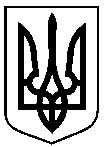 Проект оприлюднено                       «__»_________ 2018Про розгляд електронної петиції Псарьова Михайла Віталійовича «Закрити нічний розважальний клуб «Луна»